АДМИНИСТРАЦИЯЛОБАЗОВСКОГО СЕЛЬСОВЕТАОКТЯБРЬСКОГО РАЙОНАКУРСКОЙ ОБЛАСТИПОСТАНОВЛЕНИЕ12.02.2018г №15«Об утверждении штатного расписания Муниципального казённого учреждения культуры Лебединского СДК»На основании Дорожной карты утвержденной Постановлением Администрации Лобазовского сельсовета Октябрьского района Курской области от 28.03.2013года N23. Администрация Лобазовского сельсовета Октябрьского района   ПОСТАНОВЛЯЕТ:1 .Утвердить штатное расписание работников Лебединского СДК Октябрьского района Курской области с 1 января 2018 года, штат в количестве 1 единицы, с месячным ФОТ - 1081,00 рублей (Приложение 1).2. Постановление вступает в силу с момента подписания и распространяет свои действия с 1 января 2018 года.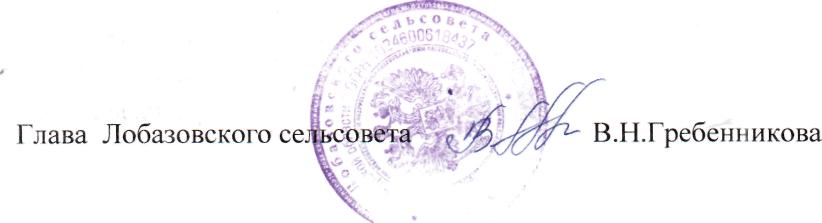 